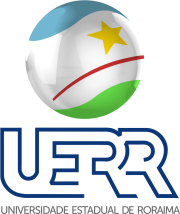 INSCRIÇÃO COM TRABALHOAUTOR:                                                                                           E-MAIL:                                                       COAUTOR (ES):                                                               E-MAILS:1.2.ORIENTADOR (para graduandos):       INFORMAÇÕES DO(S) AUTOR(RES)INSTITUIÇÃO DE ORIGEM (onde trabalha ou estuda): SITUAÇÃO ACADÊMICA: MODALIDADE: Comunicação oralTÍTULO: RESUMO: (de 150 a 300 palavras)Escreva seu texto neste espaço.